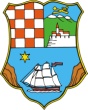 PRIMORSKO-GORANSKA ŽUPANIJAZAHTJEV ZA KREDIT (trgovačka društva - d.o.o./j.d.o.o., obrti)PODACI O KORISNIKU KREDITA (t.d., obrt,)TEMELJNI KAPITAL (sukladno Izvodu iz Sudskog registra od ________godine): ____			___(kn)Računi korisnika kredita:*(u prvi red navesti glavni račun, a zatim ostale račune) *(u kolonu Planirano unijeti podatke o eventualnim promjenama broja zaposlenih kao rezultatu ulaganja koja se    kreditiraju) Pod punom materijalnom i kaznenom odgovornošću IZJAVLJUJEM, a vlastoručnim POTPISOM JAMČIM da su podaci navedeni u Obrascu istiniti i valjano popunjeni prema navedenim uputama.						    MP		                     _____________	___(mjesto i datum)	                      					                                       ( potpis)PROGRAM KREDITIRANJA PODUZETNIŠTVA U TURIZMU„PODUZETNIK U TURIZMU 2016“Datum zaprimanja zahtjevaNaziv poslovne banke kojoj se Zahtjev podnosi: 1. Naziv  trgovačkog društva / obrta/  2. Matični broj podnositelja zahtjeva3. Podaci o stvarnom vlasništvu3. Podaci o stvarnom vlasništvuNazivPostotak udjela4. Ime i prezime direktora t.d. 5. OIB6. Godina osnivanja t.d./ otvaranja obrta  7. Naziv djelatnosti i brojčana oznaka djelatnosti (NKD)8. Sjedište/ adresa (ulica i broj)9. Poštanski broj i mjesto10. Kontakt osoba  ______________________________Telefon    ___________________________________Fax: ________________________________________E-pošta______________________________________Naziv bankeBroj računaBroj zaposlenihTrenutno zaposleni na dan 		Planirano*StalnoSezonski Ukupno2.  PODACI O IZNOSU I UDJELU KREDITA TE OSTALIM IZVORIMA FINANCIRANJA PROJEKTA2.  PODACI O IZNOSU I UDJELU KREDITA TE OSTALIM IZVORIMA FINANCIRANJA PROJEKTA2.  PODACI O IZNOSU I UDJELU KREDITA TE OSTALIM IZVORIMA FINANCIRANJA PROJEKTA2.  PODACI O IZNOSU I UDJELU KREDITA TE OSTALIM IZVORIMA FINANCIRANJA PROJEKTA1.ukupna novčana vrijednost projekta za koji se traži kreditKnKn2.iznos i udio traženog kredita (u projektu)Kn____% (udio)3.iznos i udio vlastitih sredstava (u projektu)Kn____% (udio)4.iznos i udio drugih izvora financiranja (navesti izvor)Kn_________________izvor ____________________% (udio)